§4-1405.  Payment by beneficiary's bank to beneficiary(1).   If the beneficiary's bank credits an account of the beneficiary of a payment order, payment of the bank's obligation under section 4‑1404, subsection (1) occurs when and to the extent:(a).  The beneficiary is notified of the right to withdraw the credit;  [PL 1991, c. 812, §2 (NEW).](b).  The bank lawfully applies the credit to a debt of the beneficiary; or  [PL 1991, c. 812, §2 (NEW).](c).  Funds with respect to the order are otherwise made available to the beneficiary by the bank.  [PL 1991, c. 812, §2 (NEW).][PL 1991, c. 812, §2 (NEW).](2).   If the beneficiary's bank does not credit an account of the beneficiary of a payment order, the time when payment of the bank's obligation under section 4‑1404, subsection (1) occurs is governed by principles of law that determine when an obligation is satisfied.[PL 1991, c. 812, §2 (NEW).](3).   Except as stated in subsections (4) and (5), if the beneficiary's bank pays the beneficiary of a payment order under a condition to payment or agreement of the beneficiary giving the bank the right to recover payment from the beneficiary if the bank does not receive payment of the order, the condition to payment or agreement is not enforceable.[PL 1991, c. 812, §2 (NEW).](4).   A funds transfer system rule may provide that payments made to a beneficiary of funds transfers made through the system are provisional until receipt of payment by the beneficiary's bank of the payment order it accepted.  A beneficiary's bank that makes a payment that is provisional under the rule is entitled to a refund from the beneficiary if:(a).  The rule requires that both the beneficiary and the originator be given notice of the provisional nature of the payment before the funds transfer is initiated;  [PL 1991, c. 812, §2 (NEW).](b).  The beneficiary, the beneficiary's bank and the originator's bank agreed to be bound by the rule; and  [PL 1991, c. 812, §2 (NEW).](c).  The beneficiary's bank did not receive payment of the payment order that it accepted.  [PL 1991, c. 812, §2 (NEW).]If the beneficiary is obliged to refund payment to the beneficiary's bank, acceptance of the payment order by the beneficiary's bank is nullified and no payment by the originator of the funds transfer to the beneficiary occurs under section 4‑1406.[PL 1991, c. 812, §2 (NEW).](5).   This subsection applies to a funds transfer that includes a payment order transmitted over a funds transfer system that nets obligations multilaterally among participants and has in effect a loss-sharing agreement among participants for the purpose of providing funds necessary to complete settlement of the obligations of one or more participants that do not meet their settlement obligations.  If the beneficiary's bank in the funds transfer accepts a payment order and the system fails to complete settlement pursuant to its rules with respect to any payment order in the funds transfer:(a).  The acceptance by the beneficiary's bank is nullified and no person has any right or obligation based on the acceptance;  [PL 1991, c. 812, §2 (NEW).](b).  The beneficiary's bank is entitled to recover payment from the beneficiary;  [PL 1991, c. 812, §2 (NEW).](c).  No payment by the originator to the beneficiary occurs under section 4‑1406; and  [PL 1991, c. 812, §2 (NEW).](d).  Subject to section 4‑1402, subsection (5), each sender in the funds transfer is excused from its obligation to pay its payment order under section 4‑1402, subsection (3) because the funds transfer has not been completed.  [PL 1991, c. 812, §2 (NEW).][PL 1991, c. 812, §2 (NEW).]SECTION HISTORYPL 1991, c. 812, §2 (NEW). The State of Maine claims a copyright in its codified statutes. If you intend to republish this material, we require that you include the following disclaimer in your publication:All copyrights and other rights to statutory text are reserved by the State of Maine. The text included in this publication reflects changes made through the First Regular and First Special Session of the 131st Maine Legislature and is current through November 1. 2023
                    . The text is subject to change without notice. It is a version that has not been officially certified by the Secretary of State. Refer to the Maine Revised Statutes Annotated and supplements for certified text.
                The Office of the Revisor of Statutes also requests that you send us one copy of any statutory publication you may produce. Our goal is not to restrict publishing activity, but to keep track of who is publishing what, to identify any needless duplication and to preserve the State's copyright rights.PLEASE NOTE: The Revisor's Office cannot perform research for or provide legal advice or interpretation of Maine law to the public. If you need legal assistance, please contact a qualified attorney.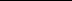 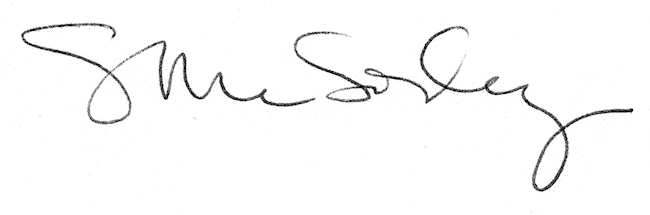 